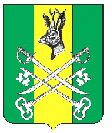 АДМИНИСТРАЦИЯ СЕЛЬСКОГО ПОСЕЛЕНИЯ «НОМОКОНОВСКОЕ»ПОСТАНОВЛЕНИЕ«23» 08.2022 г.                                                                                                    №  29с. НомоконовоОб определении мест, предназначенных для выгула домашних животных на территории сельского поселения «Номоконовское» муниципального района «Шилкинский район» Забайкальского края.В соответствии с Федеральным законом от 06.10.2003 № 131-ФЗ «Об общих принципах организации местного самоуправления в Российской Федерации», Федеральным законом от 27.12.2018 № 489-ФЗ «Об ответственном обращении с животными и о внесении изменений в отдельные законодательные акты Российской Федерации»,  администрация сельского поселения «Номоконовское» постановляет:1.Определить следующие территории для выгула домашних животных на территории с. п. «Номоконовское» с установкой соответствующих вывесок:- с. Нижнее Номоконово, южная сторона улицы Трудовой;- с.  Номоконово, северная сторона улицы Первомайской;- с. Номоконово, восточная сторона улицы Мира;- с. Берея, северо-восточная сторона улицы Трудовой. 2.  Появление с домашними животными запрещается:- на детских спортивных площадках;- на территории парков, скверов, местах массового отдыха;- на территориях детских, образовательных и лечебных учреждений;- в организациях общественного питания, магазинах.Действие настоящего пункта не распространяется на собак-поводырей.3. Выгул домашних животных допускается только под присмотром их владельцев.4. Выгул собак на специально отведенных местах допускается без намордника и поводка.5. Экскременты домашних животных, после удовлетворения последними естественных потребностей, должны быть убраны владельцами указанных животных и размещены в мусорные контейнеры, предназначенные для сбора ТБО.6. За нарушение требований, указанных в пп. 1, 2, 3, 4, 5 настоящего постановления, владельцы домашних животных привлекаются к административной ответственности в порядке, предусмотренном действующим законодательством.7. Настоящее постановление вступает в законную силу со дня его официального обнародования.8. Контроль за исполнением настоящего постановления оставляю за собой. 9.  Настоящее постановление подлежит официальному опубликованию(обнародованию) в соответствии с Уставом сельского поселения «Номоконовское»   Глава сельского поселения  « Номоконовское»   __________ С В Алексеева